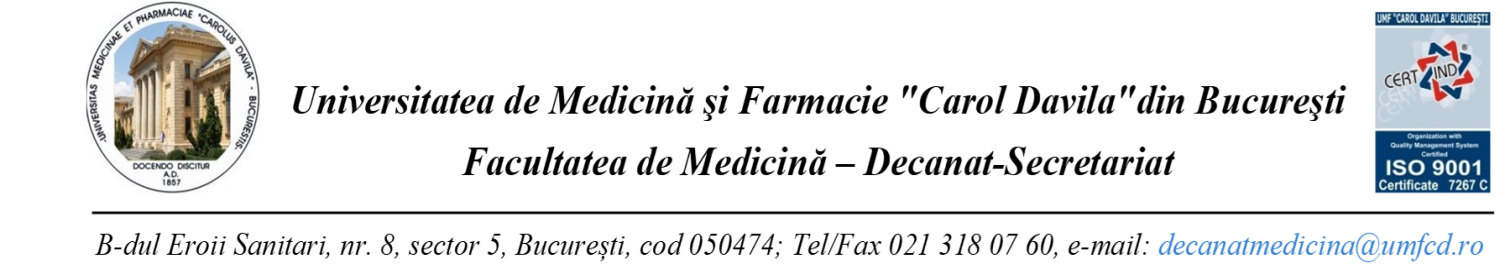 DATE PROBA DIDACTICA SI PRELEGEREA PUBLICA PENTRU POSTURILE DE ȘEF DE LUCRĂRI – SEMESTRUL I - an universitar 2020/2021NR. CRT.DEPARTAMENTDISCIPLINĂ POSTUL SCOS LA CONCURSDATA, LOC  SI ORA PROBA DIDACTICADATA, LOC  SI ORA PRELEGEREA PUBLICADEP. 2 PRECLINIC – STIINTE MORFOLOGICEANATOMIE SL POZ. 183.02.2021, ORA 14.00, AMFITETRUL PROF. ION JUVARA, DISCIPLINA ANATOMIE3.02.2021, ORA 15.00, AMFITEATRUL PROF. ION JUVARA, DISCIPLINA ANATOMIEANATOMIE PATOLOCICASL POZ. 113.02.2021, ORA 9.00, SALA DE LUCRARI PRACTICE, PARTER, SUUB3.02.2021, ORA 10.00, SALA DE LUCRARI PRACTICE, PARTER, SUUBDEP. 3 PRECLINIC – STIINTE COMPLEMENTAREMARKETING SI TEHNOLOGIE MEDICALASL POZ. 63.02.2021, ORA 11.00, SEDIUL DISCIPLINEI3.02.2021, ORA 12.00, SEDIUL DISCIPLINEIDEP. 2 CLINIC - BOLI INFECȚIOASE,EPIDEMIOLOGIE, MICROBIOLOGIE, PARAZITOLOGIE,VIRUSOLOGIE, ENDOCRINOLOGIEBOLI INFECTIOASE II  - SPITALUL CLINIC “DR. VICTOR BABES” SL POZ. 83.02.2021, ORA 10.00, SEDIUL DISCIPLINEI3.02.2021, ORA 11.00, SEDIUL DISCIPLINEIFIZIOLOGIE ISL POZ. 94.02.2021, ORA 14.00, ONLINE4.02.2021, ORA 14.30, ONLINEDEP. 3 CLINIC – NEFROLOGIE, UROLOGIE, IMUNOLOGIE SI IMUNOLOGIA TRANSPLANTULUI, DERMATOLOGIE, ALERGOLOGIECHIRURGIE UROLOGICA – INST. CL. FUNDENISL POZ. 74.02.2021,ORA 12.00, 
SALA DE CONSILIU DISCIPLINA CHIRURGIE UROLOGICA, CLADIREA A, ETAJ 4, INST. C. FUNDENI4.02.2021,ORA 12.30, 
SALA DE CONSILIU DISCIPLINA CHIRURGIE UROLOGICA, CLADIREA A, ETAJ 4, INST. C. FUNDENIDERMATOLOGIE ONCOLOGICASL POZ. 75.02.2021, ORA 9.00, SALA DE CURS A CLINICII DE DERMATOLOGIE, SP. UNIV. DE URG. ELIAS5.02.2021, ORA 10.40, SALA DE CURS A CLINICII DE DERMATOLOGIE, SP. UNIV. DE URG. ELIASDEP. 4 CLINIC – PATOLOGIE CARDIO-TORACICACARDIOLOGIE - SCUBSL POZ. 65.02.2021, ORA 10.00, SEDIUL DISCIPLINEI/ONLINE5.02.2021, ORA 11.00, SEDIUL DISCIPLINEI/ONLINEDEP. 5- CLINIC -  MED. INTERNĂ, CARDIOLOGIE, GASTROENTEROLOGIE, HEPATOLOGIE, REUMATOLOGIE, GERIATRIEMED. INTERNĂ, CARDIOLOGIE, GASTROENTEROLOGIE, REUMATOLOGIE, SEMIOLOGIE MEDICALA, MCS – SP. CL. COLENTINASL POZ. 174.02.2021, ORA 10.00, PAVILION K, SP. CL. COLENTINA4.02.2021, ORA 11.00, PAVILION K, SP. CL. COLENTINAMEDICINĂ INTERNĂ SI GASTROENTEROLOGIE – SP. UNIV. DE URG. MILITAR CENTRAL DR. CAROL DAVILASL POZ. 73.02.2021, ORA 9.00, ONLINE3.02.2021, ORA 10.00, ONLINESL POZ. 83.02.2021, ORA 14.00, ONLINE3.02.2021, ORA 15.00, ONLINEREUMATOLOGIE – CENTRUL DE BOLI REUMATISMALE DR. I. STOIASL POZ. 22.02.2021, ORA 12.30, ONLINE3.02.2021, ORA 15.00, ONLINEMEDICINA DE FAMILIE SI BAZA CLINICA  SP. UNIV. DE URG. MILITAR CENTRAL DR. CAROL DAVILASL POZ. 114.02.2021, ORA 10.00, INSMC ALFRED RUSESCU4.02.2021, ORA 11.00, INSMC ALFRED RUSESCUDEP. 6 CLINIC – NEUROSTIINTE CLINICENEUROCHIRURGIE – SP. CL. BAGDASAR ARSENISL POZ. 74.02.2021, ORA 15.30, SALA BAGDASAR, ETAJ 1, SP. CL. BAGDASAR ARSENI5.02.2021, ORA 14.00, SALA BAGDASAR, ETAJ 1, SP. CL. BAGDASAR ARSENIDEP. 7 CLINIC - PEDIATRIEPEDIATRIE- SPITALUL CLINIC DE COPII “DR. V. GOMOIU”SL POZ. 52.02.2021, ORA 9.00, SEDIUL DISCIPLINEI2.02.2021, ORA 12.00, SEDIUL DISCIPLINEIDEP. 8 CLINIC RADIOLOGIE, ONCOLOGIE, HEMATOLOGIERADIOLOGIE IMAGISTICA MEDICALA SI RADIOLOGIE INTERVENTIONALA IISL POZ. 7 (RADIOLOGIE IMAGISTICA MEDICALA SI RADIOLOGIE INTERVENTIONALA- SCUB)2.02.2021, ORA 14.00, ONLINE2.02.2021, ORA 15.00, ONLINEDEP. 10 CLINIC – CHIRURGIE GENERALĂCHIRURGIE – INST. ONCOLOGIC TRESTIOREANUSL POZ. 63.02.2021, ORA 9.00, SEDIUL DISCIPLINEI DE CHIRURGIE, SP. CL. COLTEA4.02.2021, ORA 9.00, SEDIUL DISCIPLINEI DE CHIRURGIE, SP. CL. COLTEADEP. 11 CLINIC – CHIRURGIE PLASTICA SI RECONSTRUCTIVA, CHIRURGIE PEDIATRICACHIRURGIE SI ORTOPEDIE PEDIATRICA – SP. CL. DE URG. PENTRU COPII GR. ALEXANDRESCUSL POZ. 8 (ORTOPEDIE PEDIATRICA)1.02.2021, ORA 9.00, SEDIUL DISCIPLINEI1.02.2021, ORA 10.30, SEDIUL DISCIPLINEICHIRURGIE PLASTICA SI RECONSTRUCTIVA – SP. CL. DE URG. PENTRU COPII GR. ALEXANDRESCUSL POZ. 33.02.2021, ORA 9.00, SEDIUL DISCIPLINEI4.02.2021, ORA 9.00, SEDIUL DISCIPLINEICHIRURGIE PLASTICA SI RECONSTRUCTIVA –SUUBSL POZ. 21.02.2021, ORA 10.00, SEDIUL DISCIPLINEI, ETAJ 4, SUUB2.02.2021, ORA 11.00, SEDIUL DISCIPLINEI, ETAJ 4, SUUBDEP. 12 CLINIC – OFTALMOLOGIE, ORLORL - INSTITUTUL DE FONOAUDIOLOGIE ȘI CHIRURGIE FUNCȚIONALĂ ORL „PROF. DR. D. HOCIOTĂSL POZ. 64.02.2021, ORA 10.00, IFACF ORL PROF. DR. D. HOCIOTA/ONLINE4.02.2021, ORA 11.00, IFACF ORL PROF. DR. D. HOCIOTA/ONLINEOFTALMOLOGIE - SUUBSL POZ. 21.02.2021, ORA 8.00, CLINICA DE OFTALMOLOGIE, SUUB1.02.2021, ORA 8.30, CLINICA DE OFTALMOLOGIE, SUUBDEP. 13 CLINIC – OBSTETRICA GINECOLOGIEOG – SP. CL. MALAXASL POZ. 33.02.2021, ORA 10.00, SEDIUL DISCIPLINEI4.02.2021, ORA 10.00, SEDIUL DISCIPLINEIOG SI NEONATOLOGIE -  SP. UNIV. DE URG. ELIASSL POZ. 8 (OG)2.02.2021, ORA 10.00, SPITALUL UNIV. DE URG. ELIAS2.02.2021, ORA 10.30, SPITALUL UNIV. DE URG. ELIAS